Управление небольшой фирмой, редакция 1.4Задача: Разработать авансовый отчет, который показывает движение денежных средств по статьям ДДС.Терминология:Кассовый метод. Документ, оплаченный по дате документа.Метод по начислению. Документ, оплаченный по полю «Оплачено за месяц».Например: Рисунок, приведенный ниже показывает, что по кассовому методу документ проведен апр. 2014 г., а по кассовому методу – март. 2014г.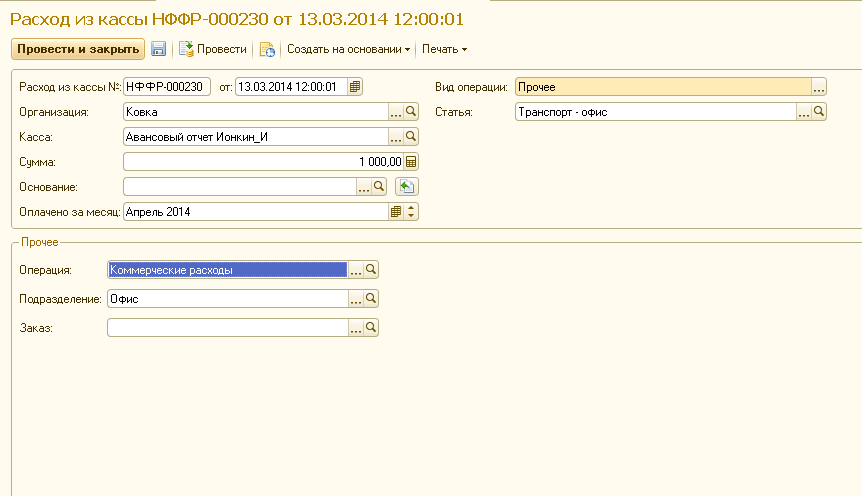 Отчет Параметры отчета (фильтр): Начало периода. (Дата документа по кассовому методу)Конец периода. (Дата документа по кассовому методу)Банковский счет или кассаТип денежных средствОрганизацияОтображаемые данные:Данные собираются со след. документов:Документы по кассеДокументы по банкуПеремещение денегПлатежная ведомость1 уровень: Наименование статьи ДДС2 уровень: Дата документа по начислению (формат даты: месяц и год. Например: апрель 2014)3 уровень: Если статьи ДДС = Зарплата сотрудников…, тогда отображать ФИО сотрудников, которым было начислено денежные средства по документам (Документы по кассе и платежная ведомость)Если статьи ДДС = Предоплата или Окончательная по договорам с заказчиками .., тогда отображать номер и  дату договора.Если статья ДДС = Расчеты с подотчетными лицами, тогда отображать название кассы.